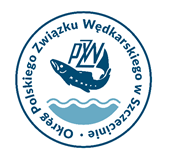 .................................								/pieczątka Koła / Klubu/										          /data/K A R T A 		Z G Ł O S Z E N I AZarząd Koła /Klubu Wędkarskiego …………………………………………………………………. ………………………………………………………………….………………………….……………podać pełną nazwę Koła/Klubu wędkarskiegozgłasza udział zawodników do uczestnictwa w    Feederowe GP  Okręgu PZW Szczecin Które odbędą się w dniu 02.06.2024 r. na łowisku Odra Wyspa Pucka (Kamienie)Trenerzy          ……………………………………….		      	/pieczątka i podpis zgłaszającego/  Lp.Nazwisko i imię ZawodnikaPrzynależność do koła lub klubu123456789101234